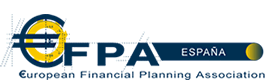 CONFERENCIA: “REPRESIÓN FINANCIERA EN 2013”MARTES 5 DE FEBRERO A LAS 16:30H EN EL SALÓN DE ACTOS DE LA FACULTAD DE ECONOMÍA Y EMPRESALA CONFERENCIA CORRERÁ A CARGO DE D. JAVIER ALFONSO RILLO, GESTOR TÉCNICO EN IBERCAJA PATRIMONIOSORGANIZADA POR EFPA ESPAÑA EN COLABORACIÓN CON                          EL DIPLOMA DE ESPECIALIZACIÓN EN ASESORÍA FINANCIERA Y GESTIÓN DE PATRIMONIOSSerá válido por 1,5 horas de formación para la recertificación EFPA European Financial Advisor (EFA) y EFPA European Financial Planner (EFP)